от « 07» марта 2018 г.							                 № 217Об участии в проведении конкурсаюных велосипедистов «Безопасное колесо - 2018» С целью повышения эффективности работы по предупреждению дорожно-транспортных происшествий с участием детей и снижению тяжести их последствий, а также приобщения несовершеннолетних к пропаганде здорового образа жизни и привития правовых знаний, на основании Положения конкурса-соревнования юных велосипедистов «Безопасное колесо - 2018», городская Администрация постановляет:ОГО и ЧС (Орешникова В.В.) 09 марта 2018 г. принять участие в проведении  соревнований юных велосипедистов «Безопасное колесо – 2018».  Выделить поощрительные призы на поздравление участников согласно прилагаемой смете.ОСО и СМИ (Гуляева О.А) опубликовать настоящее Постановление в порядке, установленном Уставом МО «Город Мирный».Контроль исполнения настоящего Постановления возложить на 1-го Заместителя Главы Администрации по ЖКХ, имущественным и земельным отношениям Медведь С.Ю.Глава города                                                                                            К.Н. Антонов  АДМИНИСТРАЦИЯМУНИЦИПАЛЬНОГО ОБРАЗОВАНИЯ«Город Мирный»МИРНИНСКОГО РАЙОНАПОСТАНОВЛЕНИЕ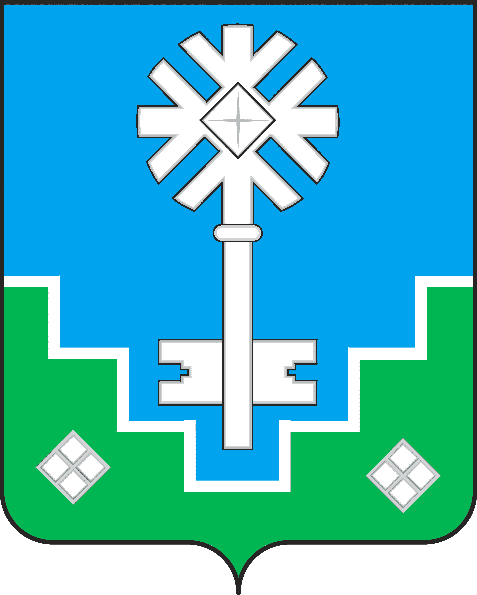 МИИРИНЭЙ ОРОЙУОНУН«Мииринэй куорат»МУНИЦИПАЛЬНАЙ ТЭРИЛЛИИ ДЬАhАЛТАТАУУРААХ